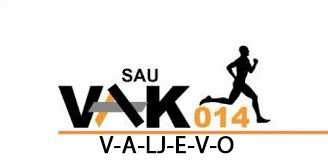                                                         РАСПИС ЗА ТАКМИЧЕЊЕ У КРОСУ ПЕТНИЦА 2021.За све додатне информације можете се обратити делегату такмичења НенадуВојчевском 065/312-8190ОКВИРНА САТНИЦА ТАКМИЧЕЊА:У случају мањег броја пријављених у категоријама мл.јуниори/ке и старији јуниори/ке, организатор задржава право да трке споји у једну, с тим што се пласман одређује за сваку категорију посебно.Организатор:АТЛЕТСКИ КЛУБ ВАК 014 ВАЉЕВОАТЛЕТСКИ КЛУБ ВАК 014 ВАЉЕВОАТЛЕТСКИ КЛУБ ВАК 014 ВАЉЕВОАТЛЕТСКИ КЛУБ ВАК 014 ВАЉЕВОТермин иМестоНЕДЕЉА  16.05.2021.С.Р.Ц ПЕТНИЦАНЕДЕЉА  16.05.2021.С.Р.Ц ПЕТНИЦАНЕДЕЉА  16.05.2021.С.Р.Ц ПЕТНИЦАНЕДЕЉА  16.05.2021.С.Р.Ц ПЕТНИЦАПочетак:11.00 (отварањетакмичења)11.00 (отварањетакмичења)11.00 (отварањетакмичења)11.00 (отварањетакмичења)Право наступа :Право наступа на такмичењу имају атлетичари/ке:Старији јуниори/ке 2002- 2003 ,млађи јуниори/ке 2004-2005, старији пионири/ке 2006-2007 , млађи пионири/ке2008-2009 године,Атлетске школе„А“узраст 2010-2011 , атлетске школе „Б“ узраст 2012/13 и атлетске школе „Ц“ узраст 2014 и млађи.Пропозиција АСЦС регистровани и пререгистровани за атлетске клубове чланове АСЦС, уз услов:Да поседују исправну такмичарску легитимацију за старије и млађе јуниоре/ке,старији и млађи пионири/ке као и за АШ „А“. За АШ „Б“ и „Ц“ довољна је и ђачкак њижицаДа је такмичарска легитимација оверена потписом лекара, факсимилом и печатом спортског диспанзера/ установе. Да су уредно пријављени од стране клуба за такмичењеНема ограничења пријављених такмичара из једног клуба.Право наступа на такмичењу имају атлетичари/ке:Старији јуниори/ке 2002- 2003 ,млађи јуниори/ке 2004-2005, старији пионири/ке 2006-2007 , млађи пионири/ке2008-2009 године,Атлетске школе„А“узраст 2010-2011 , атлетске школе „Б“ узраст 2012/13 и атлетске школе „Ц“ узраст 2014 и млађи.Пропозиција АСЦС регистровани и пререгистровани за атлетске клубове чланове АСЦС, уз услов:Да поседују исправну такмичарску легитимацију за старије и млађе јуниоре/ке,старији и млађи пионири/ке као и за АШ „А“. За АШ „Б“ и „Ц“ довољна је и ђачкак њижицаДа је такмичарска легитимација оверена потписом лекара, факсимилом и печатом спортског диспанзера/ установе. Да су уредно пријављени од стране клуба за такмичењеНема ограничења пријављених такмичара из једног клуба.Право наступа на такмичењу имају атлетичари/ке:Старији јуниори/ке 2002- 2003 ,млађи јуниори/ке 2004-2005, старији пионири/ке 2006-2007 , млађи пионири/ке2008-2009 године,Атлетске школе„А“узраст 2010-2011 , атлетске школе „Б“ узраст 2012/13 и атлетске школе „Ц“ узраст 2014 и млађи.Пропозиција АСЦС регистровани и пререгистровани за атлетске клубове чланове АСЦС, уз услов:Да поседују исправну такмичарску легитимацију за старије и млађе јуниоре/ке,старији и млађи пионири/ке као и за АШ „А“. За АШ „Б“ и „Ц“ довољна је и ђачкак њижицаДа је такмичарска легитимација оверена потписом лекара, факсимилом и печатом спортског диспанзера/ установе. Да су уредно пријављени од стране клуба за такмичењеНема ограничења пријављених такмичара из једног клуба.Право наступа на такмичењу имају атлетичари/ке:Старији јуниори/ке 2002- 2003 ,млађи јуниори/ке 2004-2005, старији пионири/ке 2006-2007 , млађи пионири/ке2008-2009 године,Атлетске школе„А“узраст 2010-2011 , атлетске школе „Б“ узраст 2012/13 и атлетске школе „Ц“ узраст 2014 и млађи.Пропозиција АСЦС регистровани и пререгистровани за атлетске клубове чланове АСЦС, уз услов:Да поседују исправну такмичарску легитимацију за старије и млађе јуниоре/ке,старији и млађи пионири/ке као и за АШ „А“. За АШ „Б“ и „Ц“ довољна је и ђачкак њижицаДа је такмичарска легитимација оверена потписом лекара, факсимилом и печатом спортског диспанзера/ установе. Да су уредно пријављени од стране клуба за такмичењеНема ограничења пријављених такмичара из једног клуба.Рок за пријаву:Последњи рок за пријаву је ЧЕТВРТАК  13.05.2021год. до 24:00.Искључиво електронском поштом на atletskiklubvak014@gmail.com и takmicarskakomisija.ascs@gmail.com                        Пријава се може извршити и у смислу члана 7.4.2 пропозиција такмичења АСЦС на лицу места, с тим што клуб/такмичар плаћа стартнину у износу од 1.250,00 дин.Последњи рок за пријаву је ЧЕТВРТАК  13.05.2021год. до 24:00.Искључиво електронском поштом на atletskiklubvak014@gmail.com и takmicarskakomisija.ascs@gmail.com                        Пријава се може извршити и у смислу члана 7.4.2 пропозиција такмичења АСЦС на лицу места, с тим што клуб/такмичар плаћа стартнину у износу од 1.250,00 дин.Последњи рок за пријаву је ЧЕТВРТАК  13.05.2021год. до 24:00.Искључиво електронском поштом на atletskiklubvak014@gmail.com и takmicarskakomisija.ascs@gmail.com                        Пријава се може извршити и у смислу члана 7.4.2 пропозиција такмичења АСЦС на лицу места, с тим што клуб/такмичар плаћа стартнину у износу од 1.250,00 дин.Последњи рок за пријаву је ЧЕТВРТАК  13.05.2021год. до 24:00.Искључиво електронском поштом на atletskiklubvak014@gmail.com и takmicarskakomisija.ascs@gmail.com                        Пријава се може извршити и у смислу члана 7.4.2 пропозиција такмичења АСЦС на лицу места, с тим што клуб/такмичар плаћа стартнину у износу од 1.250,00 дин.Епидемиолошкемере:Неопходно је да клубови доставе потписану изјаву да ни један пријављени такмичар/ка није био у свесном контакту са зараженим од COVID-19 у периоду од 10 дана пре такмичења( образац изјаве за потписивањем у прилогу и на сајту САС). Образац се доставља пре преузимања такмичарских бројева. Такмичари које се пријаве на лицу места ,изјаву ће потписати на дан такмичења. Сви учесници су у обавези да поштују прописане мере Кризног штаба владе Републике Србије.Неопходно је да клубови доставе потписану изјаву да ни један пријављени такмичар/ка није био у свесном контакту са зараженим од COVID-19 у периоду од 10 дана пре такмичења( образац изјаве за потписивањем у прилогу и на сајту САС). Образац се доставља пре преузимања такмичарских бројева. Такмичари које се пријаве на лицу места ,изјаву ће потписати на дан такмичења. Сви учесници су у обавези да поштују прописане мере Кризног штаба владе Републике Србије.Неопходно је да клубови доставе потписану изјаву да ни један пријављени такмичар/ка није био у свесном контакту са зараженим од COVID-19 у периоду од 10 дана пре такмичења( образац изјаве за потписивањем у прилогу и на сајту САС). Образац се доставља пре преузимања такмичарских бројева. Такмичари које се пријаве на лицу места ,изјаву ће потписати на дан такмичења. Сви учесници су у обавези да поштују прописане мере Кризног штаба владе Републике Србије.Неопходно је да клубови доставе потписану изјаву да ни један пријављени такмичар/ка није био у свесном контакту са зараженим од COVID-19 у периоду од 10 дана пре такмичења( образац изјаве за потписивањем у прилогу и на сајту САС). Образац се доставља пре преузимања такмичарских бројева. Такмичари које се пријаве на лицу места ,изјаву ће потписати на дан такмичења. Сви учесници су у обавези да поштују прописане мере Кризног штаба владе Републике Србије.Стартнина:Стартнина се наплаћуje за сваког такмичара/ку који су пријављени у року у износуод 300,00 динара.Стартнина се наплаћује на лицу места или на текући рачун клуба.160-533419-28 БАНКА ИНТЕСАСтартнина се наплаћуje за сваког такмичара/ку који су пријављени у року у износуод 300,00 динара.Стартнина се наплаћује на лицу места или на текући рачун клуба.160-533419-28 БАНКА ИНТЕСАСтартнина се наплаћуje за сваког такмичара/ку који су пријављени у року у износуод 300,00 динара.Стартнина се наплаћује на лицу места или на текући рачун клуба.160-533419-28 БАНКА ИНТЕСАСтартнина се наплаћуje за сваког такмичара/ку који су пријављени у року у износуод 300,00 динара.Стартнина се наплаћује на лицу места или на текући рачун клуба.160-533419-28 БАНКА ИНТЕСАДисциплине:Дисциплине:СТАРИЈИ ЈУНИОРИ3000мСТАРИЈЕ ЈУНИОРКЕ3000мДисциплине:МЛАЂИ ЈУНИОРИ2000мМЛАЂЕ ЈУНИОРКЕ2000мДисциплине:СТАРИЈИ ПИОНИРИ1500мСТАРИЈЕ ПИОНИРКЕ1500мДисциплине:МЛАЂИ ПИОНИРИ1000мМЛАЂЕ ПИОНИРКЕ1000мДисциплине:Атлетске школе А /дечаци500мАтлетске школе А/девојчице500мДисциплине:Атлетске школе Б/дечаци300мАтлетске школе Б/девојчице300мАтлетске школе Ц/дечаци200мАтлетске школе Ц/девојчице200мНаграде: 3 најбоља такмичара/ке у СВАКОЈ КАТЕГОРИЈИ ће добити медаље и дипломе 3 најбоља такмичара/ке у СВАКОЈ КАТЕГОРИЈИ ће добити медаље и дипломе 3 најбоља такмичара/ке у СВАКОЈ КАТЕГОРИЈИ ће добити медаље и дипломе 3 најбоља такмичара/ке у СВАКОЈ КАТЕГОРИЈИ ће добити медаље и дипломеДелегат:Ненад ВојчевскиНенад ВојчевскиНенад ВојчевскиНенад ВојчевскиЛекарскипреглед:Сви такмичари/ке које наступају на кросу такмиче на сопствену одговорност или на одговорност клубова који су их пријавили.Сви такмичари/ке које наступају на кросу такмиче на сопствену одговорност или на одговорност клубова који су их пријавили.Сви такмичари/ке које наступају на кросу такмиче на сопствену одговорност или на одговорност клубова који су их пријавили.Сви такмичари/ке које наступају на кросу такмиче на сопствену одговорност или на одговорност клубова који су их пријавили.11:00 СВЕЧАНО ОТВАРАЊЕ ТАКМИЧЕЊА11:15АТЛ. ШКОЛА Ц (Ж)2015 и млађи200 мет.11:20АТЛ. ШКОЛА Ц  М2015 и млађи200 мет11.25АТЛ. ШКОЛА Ц (Ж)2014 200 мет.11:30АТЛ. ШКОЛА Ц ( М)2014200 мет.11:35АТЛ.ШКОЛА Б (Ж)2013300 мет.11:40АТЛ. ШКОЛА Б ( М)2013300 мет11.45АТЛ. ШКОЛА Б (Ж)2012400 мет.11.50АТЛ. ШКОЛА Б (М)2012400 мет.11.55АТЛ. ШКОЛА А (Ж)2010/2011500 мет.12.00АТЛ. ШКОЛА А (М)2010/2011600 мет.12.10МЛ. ПИОНИРКЕ2008/ 20091000 мет.12.20МЛ. ПИОНИРИ2008/ 20091000 мет.12.30СТ. ПИОНИРКЕ 2006/20071500 мет.12.40СТ.ПИОНИРИ2006/20071500 мет.12.50МЛ.ЈУНИОРКЕ2004/20052000мет.13.05МЛ.ЈУНИОРИ2004/20052000 мет.13.10СТ.ЈУНИОРКЕ2002/20032000мет.13.25СТ.ЈУНИОРИ2002/20033000 мет.